Чӑваш Республикин Улатӑр муниципалитет округӗн администрацийӗнвӗренӳ пайӗЧувашская Республика Отдел образования администрацииАлатырского муниципального округа 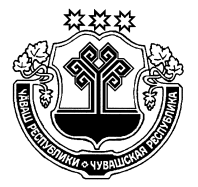 ПРИКАЗ23.10.2023  № 201Улат`р хули                                                                                                                  г. АлатырьОб утверждении   организационно - технологической модели проведения  муниципального  этапа   региональной   олимпиадышкольников  в  2023-2024 учебном году         В соответствии с  п. 23 Положения  о проведении региональных олимпиад школьников по национальным языкам и культуре родного края, утвержденного приказом Министерства   образования  Чувашской Республики  от 07.09.2023 №1925  «О проведении школьного этапа региональных олимпиад школьников по национальным языкам и культуре родного края в 2023-2024 учебном году»  и  приказа отдела образования от23.10.2023 №200 «О  проведении  муниципального этапа  региональных олимпиад школьников  по национальным языкам и культуре родного края в 2023 – 2024 учебном году»,  п р и к а з ы в а ю:        1. Утвердить прилагаемую  организационно – технологическую модель проведения  муниципального  этапа  региональной  олимпиады школьников в 2023-2024 учебном году.        2. Контроль  за  исполнением  данного  приказа  возложить на  заместителя начальника отдела образования  В.Ю. Харитонову.Начальник  отдела образования                                                                                 А.С. КатаевПриложение  к приказу  отдела  образования  от  23.10.2023 № 201    Организационно-технологическая модель проведения муниципального этапа региональной  олимпиады школьников  в 2023 - 2024 учебном годуОбщие положения            1. Муниципальный этап региональной  олимпиады школьников   проводится    в  соответствии с  п. 23  Положения  о проведении региональных олимпиад школьников по национальным языкам и культуре родного края, утвержденного приказом Министерства   образования  Чувашской Республики  от 07.09.2023 №1925  «О проведении школьного этапа региональных олимпиад школьников по национальным языкам и культуре родного края в 2023-2024 учебном году».	2. Олимпиады проводится в целях:- формирования положительной мотивации, устойчивого интереса учащихся к изучению родных языков и литературы, истории и культуры родного края;-	выявления	и	поддержки	способных	школьников,	глубоко	владеющих лингвистическими и литературоведческими знаниями, способностями к творческой деятельности;- повышения творческой активности учащихся во внеклассной и внешкольной работе по родным языкам и литературе, истории и культуре родного края.	3.Олимпиады проводится по следующим общеобразовательным предметам: культура родного края, чувашский язык и литература, татарский язык и литература, мордовский язык и литература (эрзянский). Олимпиада по чувашскому языку и литературе имеет статус межрегиональной олимпиады.                    		4. В муниципальном этапе участвуют:- по чувашскому языку и литературе, татарскому языку и литературе, мордовскому языку и литературе - учащиеся 7-11 классов;- по культуре родного края - учащиеся 7-9 классов.II. Организация проведения олимпиады	5. Муниципальный этап  региональной  олимпиады школьников (далее - олимпиада) проводится  с учетом требований санитарно - эпидемиологических правил  СП 3.1/2.4 3598-20 «Санитарно-эпидемиологические требования к устройству, содержанию и организации работы образовательных организаций и других объектов социальной инфраструктуры для детей и молодёжи в условиях распространения новой коронавирусной инфекции (COVID -19)», утвержденные постановлением Главного государственного санитарного врача Российской Федерации от 30 июня 2020г. №16 (зарегистрировано Министерством юстиции Российской  Федерации  3 июля 2020 г., регистрационный №58824) в очной форме в пунктах проведения олимпиад.             6. Организатором олимпиады является  отдел  образования администрации Алатырского  муниципального округа   (далее - организатор).          7. Площадки проведения муниципального этапа олимпиады по каждому общеобразовательному предмету определяются  приказом  отдела  образования.          8. Организатор муниципального этапа:  - определяет график проведения муниципального этапа олимпиады в соответствии со сроками, установленные приказом Министерства образования  Чувашской Республики;-   утверждает  оргкомитет олимпиады, составы жюри по каждому общеобразовательному предмету, составы апелляционных комиссий;- устанавливает квоту победителей и призеров;- организует  награждение победителей и призеров муниципального этапа олимпиады;- утверждает итоговые протоколы на основании протоколов жюри и опубликовывает на официальном сайте сети Интернет.         9. Оргкомитет муниципального этапа олимпиады не позднее  чем  за 10 календарных дней до  даты начала этапа олимпиады: -  информирует участников о сроках, площадках проведения олимпиады, продолжительности и начале выполнения олимпиадных заданий, правилах оформления выполненных олимпиадных работ, основаниях для удаления с олимпиады, времени и месте ознакомления с результатами олимпиады, процедурах анализа заданий и их решений, показа выполненных олимпиадных работ, порядке подачи и рассмотрения апелляций о несогласии с выставленными баллами, в том числе с использованием информационных стендов ОО – площадки проведения олимпиады и официальных ресурсов в сети Интернет; - обеспечивает выполнение требований к материально-техническому оснащению олимпиады по каждому общеобразовательному предмету; - проводит регистрацию участников в день проведения олимпиады; - обеспечивает тиражирование материалов в день проведения олимпиады; - назначает организаторов в аудитории проведения олимпиады по каждому общеобразовательному предмету; -  обеспечивает контроль за соблюдением участниками требований Порядка и локальных актов, касающихся проведения олимпиады; -  осуществляет кодирование (обезличивание) работ участников; - осуществляет хранение работ участников муниципального этапа олимпиады в течение  одного года;- обеспечивает своевременную (не позднее трех календарных дней) передачу обезличенных работ членам жюри для проверки; - осуществляет декодирование работ участников муниципального этапа олимпиады; - осуществляет подготовку и внесение данных в протокол предварительных результатов; - информирует участников о дате, времени и месте проведения процедур анализа выполненных олимпиадных заданий и их решений, показа работ и апелляции по каждому общеобразовательному предмету; - организует проведение процедур анализа и показа выполненных олимпиадных заданий для участников олимпиады не позднее 10 дней после окончания испытаний; -  принимает заявления от участников олимпиады (приложение №1); - организует проведение апелляций не позднее 10 дней после окончания испытаний по общеобразовательному предмету; - формирует итоговый протокол результатов по каждому общеобразовательному предмету; -  утверждает результаты олимпиады по каждому общеобразовательному предмету; - передает протокол итоговых результатов муниципального этапа олимпиады организатору в соответствии со сроками, установленными организатором регионального этапа олимпиады.           10. К участию в муниципальном этапе олимпиады по каждому общеобразовательному предмету допускаются: - участники школьного этапа олимпиады текущего учебного года, набравшие необходимое для участия в муниципальном этапе олимпиады количество баллов, установленное организатором муниципального этапа олимпиады по каждому общеобразовательному предмету и классу; - победители и призёры муниципального этапа олимпиады предыдущего учебного года, продолжающие освоение основных образовательных программ основного общего и среднего общего образования.               11. Для прохождения в место проведения олимпиады, участнику необходимо предъявить документ, удостоверяющий личность (паспорт), либо свидетельство о рождении (для участников, не достигших 14-летнего возраста).            12. Организовать регистрацию участников олимпиады в отдельной аудитории до входа в место проведения олимпиады, определенной оргкомитетом, либо в специально отведённом для этого помещении (коридор, рекреация) с соблюдением необходимых санитарно-эпидемиологических норм.           13. При проведении олимпиады каждому участнику должно быть предоставлено отдельное рабочее место, оборудованное с учетом требований к проведению муниципального этапа олимпиады.          14. До начала испытаний для участников должен быть проведен краткий инструктаж, в ходе которого они должны быть проинформированы о продолжительности олимпиады, справочных материалах, средствах связи и электронно-вычислительной техники, разрешенных к использованию во время проведения олимпиады, правилах поведения, запрещенных действиях, датах опубликования результатов, процедурах анализа олимпиадных заданий, просмотра работ участников и порядке подачи апелляции в случаях несогласия с выставленными баллами.           15. Во время проведения олимпиады участникам запрещается: - общаться друг с другом, свободно перемещаться по локации (аудитории, залу, участку местности), меняться местами; - обмениваться любыми материалами и предметами, использовать справочные материалы, средства связи и электронно-вычислительную технику, если иное не оговорено требованиями к проведению по данному общеобразовательному предмету; - покидать локацию (аудиторию) без разрешения организаторов или членов оргкомитета.  По окончании проведения инструктажа заполняется ведомость проведения инструктажа (приложение № 2).         16. В случае нарушения установленных правил  участники олимпиады удаляются из аудитории, а их работа аннулируется. В отношении удаленных участников составляется акт, который подписывается организаторами в аудитории и членами оргкомитета (приложение №3).           17. Опоздание участников олимпиады и выход из аудитории по уважительной причине не дает им права на продление времени олимпиадного тура.           18. Во время выполнения олимпиадных заданий участник олимпиады вправе покинуть локацию (аудиторию) только по уважительной причине. При этом запрещается выносить олимпиадные задания (бланки заданий), черновики и бланки ответов.           19. В каждой аудитории, где проводятся испытания, необходимо наличие часов.           20. Время начала и окончания олимпиадного тура фиксируется организатором в локации на информационном стенде (школьной доске).           21. Все участники во время проведения олимпиады должны сидеть по одному человеку за учебным столом (партой). Рассадка осуществляется таким образом, чтобы участники олимпиады не могли видеть записи в работах других участников.          22. На площадках проведения олимпиады вправе присутствовать представители организатора олимпиады, оргкомитета и жюри олимпиады, технические специалисты (в случае необходимости), а также граждане, аккредитованные в качестве общественных наблюдателей в порядке, установленном Министерством просвещения РФ.          23. По прибытии на площадку проведения олимпиады общественным наблюдателям необходимо предъявить членам оргкомитета документы, подтверждающие их полномочия (удостоверение общественного наблюдателя, документ удостоверяющий личность).          24. Все участники муниципального этапа олимпиады обеспечиваются: -  черновиками (при необходимости); -  заданиями, бланками (листами) ответов;  - необходимым оборудованием в соответствии с требованиями по каждому общеобразовательному предмету олимпиады.         25. Перед началом работы участники олимпиады под руководством организаторов в аудитории заполняют титульный лист, который заполняется от руки разборчивым почерком буквами русского алфавита. Время инструктажа и заполнения титульного листа не включается во время выполнения работы.          26. После заполнения титульных листов участникам олимпиады выдаются задания и бланки (листы) ответов.          27. Задания могут выполняться участниками олимпиады на бланках ответов или листах (тетради или А4), выданных организаторами.          28. За 30 минут и за 5 минут до времени окончания выполнения заданий организаторам в аудитории необходимо сообщить участникам олимпиады о времени, оставшемся до завершения выполнения заданий.          29. После окончания времени выполнения заданий по общеобразовательному предмету все листы бумаги, используемые участниками в качестве черновиков, должны быть помечены словом «Черновик». Черновики сдаются организаторам и членами жюри не проверяются, а также не подлежат кодированию членами оргкомитета.         30. Бланки (листы) ответов, черновики сдаются организаторам в аудитории. Организаторы в локации передают работы участников членам оргкомитета.         31. Кодирование работ осуществляется членами оргкомитета после выполнения олимпиадных испытаний всеми участниками олимпиады.         32. Работы участников олимпиады не подлежат декодированию до окончания проверки всех работ по общеобразовательному предмету.         33. Участники олимпиады, досрочно завершившие выполнение олимпиадных заданий, могут сдать их организаторам в локации аудитории  и покинуть место проведения олимпиады, не дожидаясь завершения олимпиадного тура.         34. Участники олимпиады, досрочно завершившие выполнение олимпиадных заданий и покинувшие место проведения олимпиады, не имеют права вернуться в  аудиторию  проведения олимпиады для выполнения заданий или внесения исправлений в бланки (листы) ответов.III. Проведение процедуры анализа, показа  и апелляции по результатам проверки заданий муниципального  этапа олимпиады        35. Анализ заданий и их решений олимпиады проходит в сроки, уставленные оргкомитетом соответствующего этапа, но не позднее чем 7 календарных дней после окончания олимпиады.         36. По решению организатора анализ заданий и их решений может проводиться централизованно или с использованием информационно-коммуникационных технологий.         37. Анализ заданий и их решений осуществляют члены жюри муниципального этапа олимпиады.         38. В ходе анализа заданий и их решений представители жюри подробно объясняют критерии оценивания каждого из заданий и дают общую оценку по итогам выполнения заданий всех туров.         39.  После проведения анализа заданий и их решений в установленное организатором время жюри (по запросу участника олимпиады) проводит показ выполненной им олимпиадной работы.         40. Показ работ осуществляется в сроки, уставленные оргкомитетом, но не позднее чем семь календарных дней после окончания олимпиады.        41. Показ осуществляется после проведения процедуры анализа решений заданий муниципального  этапа олимпиады.        42. Показ работы осуществляется лично участнику олимпиады, выполнившему данную работу. Перед показом участник предъявляет членам жюри и оргкомитета документ, удостоверяющий его личность (паспорт), либо свидетельство о рождении (для участников, не достигших 14-летнего возраста).        43. Каждый участник олимпиады вправе убедиться в том, что выполненная им олимпиадная работа проверена и оценена в соответствии с установленными критериями и методикой оценивания выполненных олимпиадных работ.        44. Присутствующим лицам во время показа запрещено выносить олимпиадные работы участников олимпиады из локации (аудитории), выполнять её фото- и видеофиксацию, делать на олимпиадной работе какие-либо пометки.        45. Во время показа олимпиадной работы участнику олимпиады присутствие сопровождающих участника лиц (за исключением родителей, законных представителей) не допускается.        46.   Во время показа выполненных олимпиадных работ жюри не вправе изменять баллы, выставленные при проверке олимпиадных заданий.        47. Участник олимпиады вправе подать апелляцию о несогласии с выставленными баллами (далее – апелляция) в создаваемую организатором апелляционную комиссию. Срок окончания подачи заявлений на апелляцию и время ее проведения устанавливается оргмоделью, но не позднее двух рабочих дней после проведения процедуры анализа и показа работ участников.      48. Для проведения апелляции создается апелляционная комиссия из членов жюри (не менее трех человек).49. Порядок проведения апелляции доводится до сведения участников Олимпиады, сопровождающих их лиц перед началом проведения олимпиады.50. Участнику Олимпиады, подавшему апелляцию, должна быть предоставлена возможность убедиться в том, что его работа проверена и оценена в соответствии с критериями и методикой, разработанными муниципальной предметно-методической комиссией. 51.Для проведения апелляции участник Олимпиады подает письменное заявление на имя председателя жюри по установленной форме (приложение № 7).52. Заявление на апелляцию принимается в течение 24 часов после окончания показа работ участников, но не позднее двух рабочих дней после проведения процедуры анализа и показа работ участников.      53. Рассмотрение апелляции проводится с участием самого участника Олимпиады и (или) в присутствии родителей (законных представителей).      54.Решения апелляционной комиссии принимаются простым большинством голосов от списочного состава комиссии. В случае равенства голосов председатель комиссии имеет право решающего голоса. Решения апелляционной комиссии являются окончательным и пересмотру не подлежат. По результатам рассмотрения апелляции жюри соответствующего этапа олимпиады принимает решение об отклонении апелляции и сохранении выставленных баллов или об удовлетворении апелляции и корректировке баллов.        55.Работа апелляционной комиссии оформляется протоколами (приложение № 8), которые подписываются председателем и всеми членами комиссии. Протоколы проведения апелляции передаются председателю жюри для внесения соответствующих изменений в отчетную документацию.IV. Определение победителей и призеров  муниципального  этапа олимпиады и подведение итогов муниципального  этапа олимпиады      56. Результаты  муниципального  этапа олимпиады оформляются   в рейтинговой таблице (приложение № 9).      57. Список победителей, призеров, участников  муниципального  этапа олимпиады по каждому общеобразовательному предмету согласно рейтингу баллов (с указанием набранных баллов), протоколы жюри  муниципального  этапа олимпиады по каждому общеобразовательному предмету, сканированные работы победителей и призеров размещаются на сайте отдела образования.     58. Список победителей и призеров муниципального  этапа олимпиады утверждается организатором  олимпиады  приказом  отдела образования. Приложение №1к приказу ОО от 23 .10.2023 № 201            Об утверждении   организационно - технологической модели проведения  муниципального  этапа   региональной   олимпиадышкольников  в  2023 - 2024 учебном годуЗаявление на участие в школьном  этапе  региональной  олимпиады школьниковФ.И.О. ребенка______________________________________________________________  дата рождения_______________________________________________________________ ___________________________________________________________________________ паспорт/свидетельство о рождении серия ___________________ номер __________________________ выданный _______________________________________________________, «___»_____________ года адрес регистрации_____________________________________________________ телефон________________________________________________________________ наименование ОУ_____________________________________________________класс__________________________________________________________________ Итоговое количество предметов, выбранных для участия - _______________________ Подтверждаю ознакомление с Положением   о проведении региональных олимпиад школьников по национальным языкам и культуре родного края, утвержденного приказом Министерства   образования  Чувашской Республики  от 07.09.2023 №1925  «О проведении школьного этапа региональных олимпиад школьников по национальным языкам и культуре родного края в 2023-2024 учебном году»._______________ __________________Дата                                  подписьСогласие родителя (законного представителя) на обработку персональных данных своего несовершеннолетнего ребенкаНаименование мероприятия –  муниципальный  этап  региональной олимпиады школьников по _____________________________________________________________________________Я, ___________________________________________________________________________,                                                 (ФИО полностью)являясь родителем (законным представителем)_______________________________________________________________________,(ФИО ребенка полностью)Место учебы в настоящее время (в соответствии с уставом образовательной организации):_________________________________________________________________,Класс обучения _________ Дата рождения (число, месяц, год)_______________ ,Гражданство____________________________________________________________,Домашний адрес_____________________________________________________________________________________________________________________,В соответствии с требованиями статьи 9 федерального закона от 27.07.2006 года № 152-ФЗ «О персональных данных», даю согласие на обработку__________________________________________________________________(наименование образовательной организации)находящейся по адресу: _____________________________________________________________(адрес образовательной организации)(далее - Оператор),  персональных данных моего ребенка:- фамилии, имени, отчества, места учебы, класса, даты рождения, гражданства, домашнего адреса, набранных баллов с целью формирования регламентированной отчетности (на бумажных носителях);- фамилии, имени, отчества, места учебы, класса, даты рождения, набранных баллов, рейтинга, статуса участника с целью размещения в региональной базе данных о достижениях одаренных детей и их педагогах-наставниках;- фамилии, имени, отчества, места учебы, класса, набранных баллов, рейтинга, статуса участника с целью размещения в информационно-телекоммуникационной  сети Интернет на сайте образовательной организации.Также я разрешаю Оператору производить аудиофиксацию, фото-, и видеосъемку с участием моего ребенка, безвозмездно использовать аудио-, фото-, видео- и информационные материалы во внутренних и внешних коммуникациях, связанных с деятельностью Оператора. Фотографии и видеоматериалы могут быть скопированы, представлены и сделаны достоянием общественности или адаптированы для использования любыми СМИ и любым способом, в частности в буклетах, видео, в Интернете и т.д. при условии, что произведенные фотографии и видео не нанесут вред достоинству и репутации моего ребенка.Предоставляю Оператору право осуществлять все действия (операции) с персональными данными моего ребенка включая сбор, систематизацию, накопление, хранение, обновление, изменение, использование, обезличивание, блокирование, уничтожение. Действия с персональными данными автоматизированные с использованием вычислительной техники.Настоящее письменное соглашение действует до 31.12.2024 г.Согласие может быть отозвано в письменной форме. Дата «___» __________ 20_____года	________________                          _______________________(подпись)                                                      (расшифровка подписи)Согласие на обработку персональных данных совершеннолетнего участникаНаименование мероприятия –  муниципальный  этап  региональной  олимпиады школьников по ___________________________________________________________________________Я, ___________________________________________________________________________,          (ФИО полностью)Место учебы в настоящее время (в соответствии с уставом образовательной организации) _____________________________________________________________________________,Класс обучения ___________ Дата рождения (число, месяц, год)_______________ ,Гражданство __________________________________________________________________,Домашний адрес_____________________________________________________________________________________________________________________________,В соответствии с требованиями статьи 9 федерального закона от 27.07.2006 года № 152-ФЗ «О персональных данных», даю согласие на обработку_______________________________________________________________________(наименование образовательной организации)Находящемуся по адресу: _____________________________________________________________(адрес образовательной организации)(далее - Оператор),  персональных данных:фамилии, имени, отчества, места учебы, класса, даты рождения, гражданства, домашнего адреса, набранных баллов с целью формирования регламентированной отчетности (на бумажных носителях);- фамилии, имени, отчества, места учебы, класса, даты рождения, набранных баллов, рейтинга, статуса участника с целью размещения в региональной базе данных о достижениях одаренных детей и их педагогах-наставниках;- фамилии, имени, отчества, места учебы, класса, набранных баллов, рейтинга, статуса участника с целью размещения в информационно-телекоммуникационной  сети Интернет на сайте образовательной организации.Также я разрешаю Оператору производить аудиофиксацию, фото-, и видеосъемку с моим участием, безвозмездно использовать аудио-, фото-, видео- и информационные материалы во внутренних и внешних коммуникациях, связанных с деятельностью Оператора. Фотографии и видеоматериалы могут быть скопированы, представлены и сделаны достоянием общественности или адаптированы для использования любыми СМИ и любым способом, в частности в буклетах, видео, в Интернете и т.д. при условии, что произведенные фотографии и видео не нанесут вред достоинству и репутации.Предоставляю Оператору право осуществлять все действия (операции) с персональными данными: включая сбор, систематизацию, накопление, хранение, обновление, изменение, использование, обезличивание, блокирование, уничтожение. Действия с персональными данными автоматизированные с использованием вычислительной техники.Настоящее письменное соглашение действует до 31.12.2024 г.Согласие может быть отозвано в письменной форме.Дата «___» __________ 20..года________________                                                            _______________________               (подпись)                                                                         (расшифровка подписи)Приложение №2к приказу ОО от 23.10.2023 №201         Об утверждении   организационно - технологической модели проведения  муниципального  этапа   региональной   олимпиадышкольников  в  2023-2024 учебном годуИнструкция для организаторов  во время проведения  муниципального  этапа олимпиадыК работе  в помещениях, где выполняются задания, привлекаются учителя, не являющиеся предметниками по данной учебной дисциплине. НЕОБХОДИМО: 1. До начала олимпиады проверить в кабинете столы и парты (на наличие посторонних записей, книг и т.п.), технику (на исправность работы). 2. Посадить участников олимпиады по одному человеку за парту либо за один ПК. На олимпиаде допускается иметь линейку, ручку, карандаш (можно калькулятор, но не электронную записную книжку). 3. Отключить сотовые телефоны. 4. Все участники олимпиады должны убрать свои учебники, сумки, телефоны на отдельно стоящий стол. 5. Не допускать обсуждений, шпаргалок - нарушителей удалить с олимпиады (объявить об этом участникам олимпиады заранее). 6. Во время проведения олимпиады в кабинетах не должно быть посторонних людей. 7. Во время дежурства не отлучаться из кабинета. Для решения экстренных вопросов пригласить представителя школьного оргкомитета через дежурного в фойе. 8. После завершения олимпиады все работы сдаются лично представителю школьного оргкомитета. 9.  Организатор несет личную ответственность за происходящее в кабинете во время олимпиады.                                                                                                          Приложение №3к приказу ОО от  23 .10.2023 № 201           Об утверждении   организационно - технологической модели проведения  муниципального  этапа   региональной   олимпиадышкольников  в  2023 - 2024 учебном годуВедомость проведения инструктажа участников муниципального  этапа  региональной  олимпиады школьников в 2023-2024 учебном годуДата проведения олимпиады ___________________ Предмет ____________________________________ Пункт проведения №____________________________ Приложение №4к приказу ОО от  23 .10.2023 № 201             Об утверждении   организационно - технологической модели проведения  муниципального   этапа   региональной   олимпиадышкольников  в  2023 - 2024 учебном году                       ___________________________ «___» _________ 202..г.                                                                              (место составления акта)           (дата составления акта)                    _________________________                                                                                                                                   (время составления акта)                   ___________________________________________________                                                                                  (адрес учреждения, где проходила олимпиада) Аудитория № ________________________   _____________                                                                                                                            											(предмет)    АКТоб удалении с олимпиады        В  соответствии  с Положением   о проведении региональных олимпиад школьников по национальным языкам и культуре родного края, утвержденного приказом Министерства   образования  Чувашской Республики  от 07.09.2023 №1925  «О проведении школьного этапа региональных олимпиад школьников по национальным языкам и культуре родного края в 2023-2024 учебном году»,_____________________________________________________________________________     				(фамилия, имя, отчество участника ВсОШ)Дата рождения______________   Место учебы _________________________________________                                                                                                                   Класс _______   Контактный телефон родителей ___________________________________Акт составлен:___________________________________________________________________________________                         (фамилия, имя, отчество уполномоченного члена жюри / представителя организатора / иного ответственного лица)При составлении акта присутствовали_________________________________________________________________________________________________________________________Описание нарушения: _____________________________________________________________________________________________________________________________________________________        (указывается место, время совершения и события нарушения, ФИО свидетелей нарушения – организаторов в аудитории)Подпись организатора ________________Подпись председателя жюри ________________Подпись ответственного в аудитории ________________С актом ознакомлен (а) ____________________________________________________                                         (ФИО участника олимпиады)«___» _____________ 202. г.                 Подпись участника  _________________________Приложение №5к приказу ОО от   23 .10.2023 № 201        Об утверждении   организационно - технологической модели проведения  муниципального  этапа   региональной  олимпиадышкольников  в  2023 - 2024 учебном году                       ___________________________ «___» _________ 20..г.                                                                              (место составления акта)           (дата составления акта)                    _________________________                                                                                                                                      (время составления акта)                   ___________________________________________________                                                                                  (адрес учреждения, где проходила олимпиада) Аудитория № ________________________   _____________                                                                                                      (предмет)    АКТоб удалении с олимпиады        В соответствии с Положением  о проведении региональных олимпиад школьников по национальным языкам и культуре родного края, утвержденного приказом Министерства   образования  Чувашской Республики  от 07.09.2023 №1925  «О проведении школьного этапа региональных олимпиад школьников по национальным языкам и культуре родного края в 2023-2024 учебном году».					(фамилия, имя, отчество)Место работы _________________________________________                                                                                                                    Контактный телефон ___________________________________Акт составлен:___________________________________________________________________________________                         (фамилия, имя, отчество уполномоченного члена жюри / представителя организатора / иного ответственного лица)При составлении акта присутствовали_________________________________________________________________________________________________________________________Описание нарушения: ____________________________________________________________________________________________________________________________________________________________________________________________________________________________________        (указывается место, время совершения и события нарушения, ФИО свидетелей нарушения)Подпись председателя оргкомитета ________________С актом ознакомлен (а) ____________________________________________________                                         (ФИО нарушившего Порядок)«___» _____________ 202. г.                 Подпись участника  _____________________Приложение №6к приказу ОО от  23.10.2023 № 201          Об утверждении   организационно - технологической модели проведения  муниципального  этапа   региональной   олимпиадышкольников  в  2023 - 2024 учебном годуАНАЛИТИЧЕСКИЙ ОТЧЕТжюри об итогах выполнения участникамиолимпиадных заданий   муниципального    этапа  региональной  олимпиады школьниковв МБОУ «___________________»  по предмету __________________в 2023 - 2024г.Общее количество участников олимпиады: Из них учащихся: Результаты участников олимпиады Средний балл участников В ходе проведения школьного этапа олимпиады было удалено ___ участников, рассмотрено ___ апелляций, из них удовлетворено ___, отклонено ____.По итогам работы апелляционной комиссии были изменены результаты_ участников.По итогам выполнения заданий олимпиады в соответствии с балльным рейтингом жюри предложило Оргкомитету признать победителями ___ участников, призерами___ участников.Председатель жюри:Члены жюри: Приложение №7к приказу ОО от  23.10.2023 № 201          Об утверждении   организационно - технологической модели проведения  муниципального   этапа   региональной   олимпиадышкольников  в  2023- 2024 учебном годуЗаявление участника олимпиады на апелляциюПредседателю жюри __________________ этапа  региональной  олимпиады школьников __________________________________(ФИО председателя)ученицы (ка) ______ класса __________________________________________(полное название образовательной организации)_________________________________(фамилия, имя, отчество)заявление.Прошу Вас пересмотреть работу, выполненную мной на __________________________ этапе по  (_________________________), так как я не                                                                          (предмет, номер задачи)согласен с выставленными мне баллами. Далее участник Олимпиады обосновывает свое заявление_________________________________________________________________ ______________________________________________________________________________________________________________________________________________________________________________________________________________________________________________________________________________________________________________________________________________________________________________________________________________________________________________Дата	___________				Подпись  ______________ Приложение №8к приказу ОО от  23 .10.2023  № 201              		  		Об утверждении   организационно - технологической модели проведения  муниципального  этапа   региональной   олимпиадышкольников  в  2023 - 2024 учебном годуПротоколзаседания апелляционной комиссии по итогам проведения апелляции участника  муниципального  этапа  региональной  олимпиады школьниковпо __________________________            (предмет)                                              (Ф.И.О. полностью)ученицы(ка)_______класса _____________________________________________________                                 (полное название образовательной организации)Дата и время ________________________________________________Присутствуют:_____________________________________________ _______________________________председатель апелляционной комиссии: (указываются  Ф.И.О. - полностью).___________________________________________ ______________________________члены апелляционной комиссии: (указываются  Ф.И.О. - полностью)._____________________________ _________________________________________________________________________ ____________________________________________Краткая запись разъяснений членов жюри (по сути апелляции)_______________________________________________________________________________________________Результат апелляции:оценка, выставленная участнику олимпиады, оставлена без изменения; оценка, выставленная участнику олимпиады, изменена   на _____________;С результатом апелляции согласен (не согласен)  ______________ (подпись заявителя)Председатель апелляционной комиссии  _________________________/________________Члены апелляционной комиссии ___________________________/_____________________                                                                                                               ___________________________/______________________                                                                                                         ___________________________/________________________ 					 		«_______ » _______________ 202.  г.Приложение №9к приказу ОО от  23 .10.2023  №201       Об утверждении   организационно - технологической модели проведения  муниципального  этапа   региональной   олимпиадышкольников  в  2023 -  2024 учебном годуПротоколзаседания жюри  муниципального  этапа  региональной  олимпиады школьниковпо _______________________________«____»_______________ 202. г.На заседании присутствовало _______ членов жюри.Повестка: подведение итогов  муниципального  этапа  региональной  олимпиады школьников по _______________________Утверждение списка победителей и призеров школьного этапа региональной  олимпиады школьников по  ____________________Голосование членов жюри: «за» ______  «против» _________Постановили:Утвердить результаты участников школьного этапа региональной олимпиады школьников по ___________________________________ среди обучающихся 4-11 классов (прилагается)Утвердить список победителей и призеров школьного этапа региональной олимпиады школьников по ____________________________________ среди обучающихся 4-11 классов (прилагается)Председатель жюри: __________________________       _____________________Члены жюри             __________________________           _____________________                                ______________________            ____________________Секретарь:              _________________            _____________________участник с ОВЗ  (ребенок – инвалид) :   да/нет необходимость создания специальных условий:_________________________                                                                                                                  Прошу включить моего сына/дочь в состав участников школьного этапа всероссийской олимпиады школьников по следующим образовательным предметам:Аудитория Подпись участника ________________ Ф.И.О. участника олимпиады класс Класс обучения7891011Количество участниковКлассНабралименее 25%от максимального количества балловНабралименее 25%от максимального количества балловНабралиот 26% до 50%от максимального количества балловНабралиот 26% до 50%от максимального количества балловНабралиот 51 % до 75%от максимального количества балловНабралиот 51 % до 75%от максимального количества балловНабралиот 76 % до 100%от максимального количества балловНабралиот 76 % до 100%от максимального количества балловКлассКол-во%Кол-во%Кол-во%Кол-во%567891011Класс обучения567891011Средний  итоговый балл